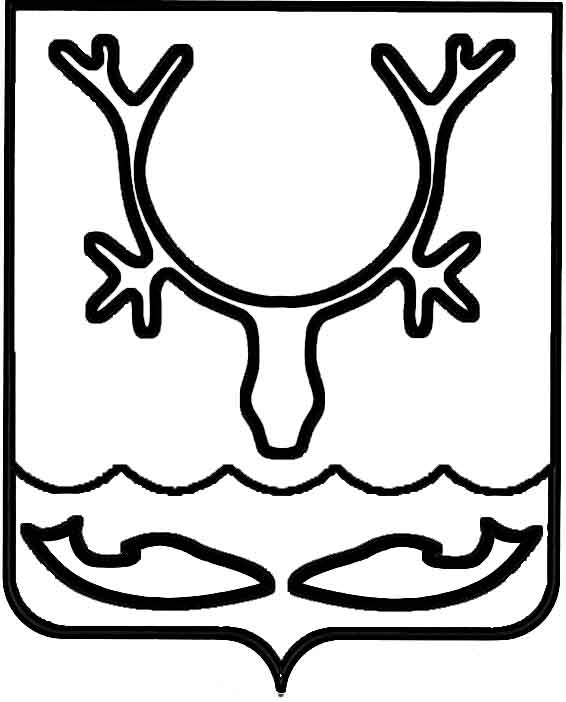 Администрация муниципального образования
"Городской округ "Город Нарьян-Мар"ПОСТАНОВЛЕНИЕО внесении изменений в постановление Администрации муниципального образования "Городской округ "Город Нарьян-Мар"                   от 30.08.2019 № 831 "Об утверждении муниципальной программы муниципального образования "Городской округ "Город   Нарьян-Мар" "Повышение качества водоснабжения муниципального образования "Городской округ "Город Нарьян-Мар"Руководствуясь статьей 179 Бюджетного кодекса Российской Федерации, постановлением Администрации МО "Городской округ "Город Нарьян-Мар" 
от 10.07.2018 № 453 "Об утверждении Порядка разработки, реализации и оценки эффективности муниципальных программ муниципального образования "Городской округ "Город Нарьян-Мар", Администрация муниципального образования "Городской округ "Город Нарьян-Мар"П О С Т А Н О В Л Я Е Т:Внести изменения в постановление Администрации муниципального образования "Городской округ "Город Нарьян-Мар" от 30.08.2019 № 831 
"Об утверждении муниципальной программы муниципального образования "Городской округ "Город Нарьян-Мар" "Повышение качества водоснабжения муниципального образования "Городской округ "Город Нарьян-Мар" согласно Приложению к настоящему постановлению.Настоящее постановление вступает в силу после его официального опубликования.Приложениек постановлению Администрации муниципального образования "Городской округ "Город Нарьян-Мар"от 22.09.2023 № 1352Изменения в муниципальную программумуниципального образования "Городской округ "Город Нарьян-Мар""Повышение качества водоснабжения муниципального образования "Городской округ "Город Нарьян-Мар"Абзац второй раздела IV. "Целевые показатели достижения целей и задач" муниципальной программы муниципального образования "Городской округ "Город Нарьян-Мар" "Повышение качества водоснабжения муниципального образования "Городской округ "Город Нарьян-Мар" (далее – Программа) изложить в следующей редакции:"Реализация поставленных целей Программы выражается в количественных показателях и используется для оценки результативности реализации Программы:- строительство объектов питьевого водоснабжения;- реконструкция объектов питьевого водоснабжения;- доля населения муниципального образования "Городской округ "Город Нарьян-Мар", обеспеченного качественной питьевой водой из систем централизованного водоснабжения;- увеличение численности населения, для которого улучшится качество предоставляемых коммунальных услуг, чел.;- увеличение протяженности замены инженерных сетей, км;- увеличение доли эксплуатационной надёжности системы водоснабжения, %.".Приложение 3 к муниципальной Программе изложить в следующей редакции:"Приложение 3к муниципальной программеПереченьмероприятий муниципальной программы муниципального образования "Городской округ "Город Нарьян-Мар""Повышение качества водоснабжения муниципального образования "Городской округ "Город Нарьян-Мар"Ответственный исполнитель: управление жилищно-коммунального хозяйства Администрации муниципального образования "Городской округ "Город Нарьян-Мар".".22.09.2023№1352И.о. главы города Нарьян-Мара Д.В. Анохин№ п/пНаименование направления (мероприятия)Источник финансированияОбъемы финансирования, тыс. руб.Объемы финансирования, тыс. руб.Объемы финансирования, тыс. руб.Объемы финансирования, тыс. руб.Объемы финансирования, тыс. руб.Объемы финансирования, тыс. руб.Объемы финансирования, тыс. руб.№ п/пНаименование направления (мероприятия)Источник финансированияв том числе:в том числе:в том числе:в том числе:в том числе:в том числе:в том числе:№ п/пНаименование направления (мероприятия)Источник финансированияВсего2021 год2022 год2023 год2024 год2025 год2026 годМуниципальная программа муниципального образования "Городской округ "Город Нарьян-Мар" "Повышение качества водоснабжения муниципального образования "Городской округ "Город Нарьян-Мар"Муниципальная программа муниципального образования "Городской округ "Город Нарьян-Мар" "Повышение качества водоснабжения муниципального образования "Городской округ "Город Нарьян-Мар"Муниципальная программа муниципального образования "Городской округ "Город Нарьян-Мар" "Повышение качества водоснабжения муниципального образования "Городской округ "Город Нарьян-Мар"Муниципальная программа муниципального образования "Городской округ "Город Нарьян-Мар" "Повышение качества водоснабжения муниципального образования "Городской округ "Город Нарьян-Мар"Муниципальная программа муниципального образования "Городской округ "Город Нарьян-Мар" "Повышение качества водоснабжения муниципального образования "Городской округ "Город Нарьян-Мар"Муниципальная программа муниципального образования "Городской округ "Город Нарьян-Мар" "Повышение качества водоснабжения муниципального образования "Городской округ "Город Нарьян-Мар"Муниципальная программа муниципального образования "Городской округ "Город Нарьян-Мар" "Повышение качества водоснабжения муниципального образования "Городской округ "Город Нарьян-Мар"Муниципальная программа муниципального образования "Городской округ "Город Нарьян-Мар" "Повышение качества водоснабжения муниципального образования "Городской округ "Город Нарьян-Мар"Муниципальная программа муниципального образования "Городской округ "Город Нарьян-Мар" "Повышение качества водоснабжения муниципального образования "Городской округ "Город Нарьян-Мар"Муниципальная программа муниципального образования "Городской округ "Город Нарьян-Мар" "Повышение качества водоснабжения муниципального образования "Городской округ "Город Нарьян-Мар"1.Основное мероприятие: Повышение качества водоснабжения города Нарьян-Мараитого, том числе:250233,106630,0000073214,2000056836,05663120182,850000,000000,000001.Основное мероприятие: Повышение качества водоснабжения города Нарьян-Мараокружной бюджет241548,700000,0000071017,7000053956,00000116575,000000,000000,000001.Основное мероприятие: Повышение качества водоснабжения города Нарьян-Марагородской бюджет8684,406630,000002196,500002880,056633607,850000,000000,000001.Основное мероприятие: Повышение качества водоснабжения города Нарьян-Маравнебюджетные средства0,000000,000000,000000,000000,000000,000000,000001.1.Строительство объектов питьевого водоснабжения 
в г. Нарьян-Мареитого, том числе:0,000000,000000,000000,000000,000000,000000,000001.1.Строительство объектов питьевого водоснабжения 
в г. Нарьян-Мареокружной бюджет0,000000,000000,000000,000000,000000,000000,000001.1.Строительство объектов питьевого водоснабжения 
в г. Нарьян-Марегородской бюджет0,000000,000000,000000,000000,000000,000000,000001.2.Субсидии местным бюджетам на софинансирование капитальных вложений в объекты муниципальной собственностиитого, том числе:71017,700000,0000071017,700000,000000,000000,000000,000001.2.Субсидии местным бюджетам на софинансирование капитальных вложений в объекты муниципальной собственностиокружной бюджет71017,700000,0000071017,700000,000000,000000,000000,000001.3.Софинансирование капитальных вложений в объекты муниципальной собственности итого, том числе:2196,500000,000002196,500000,000000,000000,000000,000001.3.Софинансирование капитальных вложений в объекты муниципальной собственности городской бюджет2196,500000,000002196,500000,000000,000000,000000,00000Реконструкция наружного водовода 
в две нитки от ВК-19 по ул. Пионерская 
до ВК-82 перекресток улиц Пионерская 
и Ленинаитого, том числе:36372,500000,0000036372,500000,000000,000000,000000,00000Реконструкция наружного водовода 
в две нитки от ВК-19 по ул. Пионерская 
до ВК-82 перекресток улиц Пионерская 
и Ленинаокружной бюджет35281,300000,0000035281,300000,000000,000000,000000,00000Реконструкция наружного водовода 
в две нитки от ВК-19 по ул. Пионерская 
до ВК-82 перекресток улиц Пионерская 
и Ленинагородской бюджет1091,200000,000001091,200000,000000,000000,000000,00000Реконструкция водовода в две нитки в надземном исполнении от ВНС-1 до колодцев перехвата в районе курьи Городецкая 
по ул. Пионерскаяитого, том числе:36841,700000,0000036841,700000,000000,000000,000000,00000Реконструкция водовода в две нитки в надземном исполнении от ВНС-1 до колодцев перехвата в районе курьи Городецкая 
по ул. Пионерскаяокружной бюджет35736,400000,0000035736,400000,000000,000000,000000,00000Реконструкция водовода в две нитки в надземном исполнении от ВНС-1 до колодцев перехвата в районе курьи Городецкая 
по ул. Пионерскаягородской бюджет1105,300000,000001105,300000,000000,000000,000000,000001.4.Обеспечение мероприятий 
по модернизации систем коммунальной инфраструктуры 
за счет средств публично-правовой компании "Фонд развития территорийитого, том числе:95741,000000,000000,0000023040,0000072701,000000,000000,000001.4.Обеспечение мероприятий 
по модернизации систем коммунальной инфраструктуры 
за счет средств публично-правовой компании "Фонд развития территорийокружной бюджет95741,000000,000000,0000023040,0000072701,000000,000000,000001.5.Обеспечение мероприятий по модернизации систем коммунальной инфраструктуры 
за счет средств окружного бюджетаитого, том числе:60889,000000,000000,0000017015,0000043874,000000,000000,000001.5.Обеспечение мероприятий по модернизации систем коммунальной инфраструктуры 
за счет средств окружного бюджетаокружной бюджет60889,000000,000000,0000017015,0000043874,000000,000000,000001.6.Обеспечение мероприятий по модернизации систем коммунальной инфраструктуры 
за счет средств городского бюджетаитого, том числе:4847,850000,000000,000001240,000003607,850000,000000,000001.6.Обеспечение мероприятий по модернизации систем коммунальной инфраструктуры 
за счет средств городского бюджетагородской бюджет4847,850000,000000,000001240,000003607,850000,000000,00000Реконструкция наружного водовода 
в две нитки от ВК-82  перекресток улиц Пионерская и Ленина до ВК-53 район жилого дома №5 
по ул. Ленинаитого, том числе:41295,000000,000000,0000041295,000000,000000,000000,00000Реконструкция наружного водовода 
в две нитки от ВК-82  перекресток улиц Пионерская и Ленина до ВК-53 район жилого дома №5 
по ул. Ленинаокружной бюджет40055,000000,000000,0000040055,000000,000000,000000,00000Реконструкция наружного водовода 
в две нитки от ВК-82  перекресток улиц Пионерская и Ленина до ВК-53 район жилого дома №5 
по ул. Ленинагородской бюджет1240,000000,000000,000001240,000000,000000,000000,00000Реконструкция наружного водовода 
в две нитки от ВК-82  перекресток улиц Пионерская и Ленина до ВК-53 район жилого дома №5 
по ул. Ленинавнебюджетные средства0,000000,000000,000000,000000,000000,000000,00000Проектирование 
и реконструкция наружного водовода 
в две нитки на участке от ВК-19 до ВНС-2 
по ул. Южнаяитого, том числе:46389,000000,000000,000000,0000046389,000000,000000,00000Проектирование 
и реконструкция наружного водовода 
в две нитки на участке от ВК-19 до ВНС-2 
по ул. Южнаяокружной бюджет44996,000000,000000,000000,0000044996,000000,000000,00000Проектирование 
и реконструкция наружного водовода 
в две нитки на участке от ВК-19 до ВНС-2 
по ул. Южнаягородской бюджет1393,000000,000000,000000,000001393,000000,000000,00000Проектирование 
и реконструкция наружного водовода 
в две нитки на участке от ВК-19 до ВНС-2 
по ул. Южнаявнебюджетные средства0,000000,000000,000000,000000,000000,000000,00000Проектирование 
и реконструкция наружного водовода в две нитки на участке от ВНС в т. А 
в районе ж.д. №2 
по ул. 60 лет Октября 
до ВК-32 в районе 
д. 32 по ул. 60 лет Октябряитого, том числе:44566,000000,000000,000000,0000044566,000000,000000,00000Проектирование 
и реконструкция наружного водовода в две нитки на участке от ВНС в т. А 
в районе ж.д. №2 
по ул. 60 лет Октября 
до ВК-32 в районе 
д. 32 по ул. 60 лет Октябряокружной бюджет43228,000000,000000,000000,0000043228,000000,000000,00000Проектирование 
и реконструкция наружного водовода в две нитки на участке от ВНС в т. А 
в районе ж.д. №2 
по ул. 60 лет Октября 
до ВК-32 в районе 
д. 32 по ул. 60 лет Октябрягородской бюджет1338,000000,000000,000000,000001338,000000,000000,00000Проектирование 
и реконструкция наружного водовода в две нитки на участке от ВНС в т. А 
в районе ж.д. №2 
по ул. 60 лет Октября 
до ВК-32 в районе 
д. 32 по ул. 60 лет Октябрявнебюджетные средства0,000000,000000,000000,000000,000000,000000,00000Капитальный ремонт внутридворовых сетей холодного водоснабжения 
в г. Нарьян-Мареитого, том числе:9789,700000,000000,000000,000009789,700000,000000,00000Капитальный ремонт внутридворовых сетей холодного водоснабжения 
в г. Нарьян-Мареокружной бюджет9496,000000,000000,000000,000009496,000000,000000,00000Капитальный ремонт внутридворовых сетей холодного водоснабжения 
в г. Нарьян-Марегородской бюджет293,700000,000000,000000,00000293,700000,000000,00000Капитальный ремонт внутридворовых сетей холодного водоснабжения 
в г. Нарьян-Маревнебюджетные средства0,000000,000000,000000,000000,000000,000000,00000Капитальный ремонт внутридворовых сетей горячего водоснабжения 
в г. Нарьян-Мареитого, том числе:19438,150000,000000,000000,0000019438,150000,000000,00000Капитальный ремонт внутридворовых сетей горячего водоснабжения 
в г. Нарьян-Мареокружной бюджет18855,000000,000000,000000,0000018855,000000,000000,00000Капитальный ремонт внутридворовых сетей горячего водоснабжения 
в г. Нарьян-Марегородской бюджет583,150000,000000,000000,00000583,150000,000000,00000Капитальный ремонт внутридворовых сетей горячего водоснабжения 
в г. Нарьян-Маревнебюджетные средства0,000000,000000,000000,000000,000000,000000,000001.7.Субсидии местным бюджетам на софинансирование расходных обязательств 
по организации в границах поселений, городского округа электро-, тепло- 
и водоснабжения населения, водоотведения в части проведения капитального ремонта линейных объектов инженерной инфраструктурыитого, том числе:13901,000000,000000,0000013901,000000,000000,000000,000001.7.Субсидии местным бюджетам на софинансирование расходных обязательств 
по организации в границах поселений, городского округа электро-, тепло- 
и водоснабжения населения, водоотведения в части проведения капитального ремонта линейных объектов инженерной инфраструктурыокружной бюджет13901,000000,000000,0000013901,000000,000000,000000,000001.8.Софинансирование расходных обязательств по организации в границах поселений, городского округа электро-, тепло- и водоснабжения населения, водоотведения в части проведения капитального ремонта линейных объектов инженерной инфраструктуры итого, том числе:429,950000,000000,00000429,950000,000000,000000,000001.8.Софинансирование расходных обязательств по организации в границах поселений, городского округа электро-, тепло- и водоснабжения населения, водоотведения в части проведения капитального ремонта линейных объектов инженерной инфраструктуры городской бюджет429,950000,000000,00000429,950000,000000,000000,00000Капитальный ремонт внутридворовых сетей холодного водоснабжения 
в г. Нарьян-Мареитого, том числе:4729,900000,000000,000004729,900000,000000,000000,00000Капитальный ремонт внутридворовых сетей холодного водоснабжения 
в г. Нарьян-Мареокружной бюджет4588,000000,000000,000004588,000000,000000,000000,00000Капитальный ремонт внутридворовых сетей холодного водоснабжения 
в г. Нарьян-Марегородской бюджет141,900000,000000,00000141,900000,000000,000000,00000Капитальный ремонт внутридворовых сетей горячего водоснабжения 
в г. Нарьян-Мареитого, том числе:9601,050000,000000,000009601,050000,000000,000000,00000Капитальный ремонт внутридворовых сетей горячего водоснабжения 
в г. Нарьян-Мареокружной бюджет9313,000000,000000,000009313,000000,000000,000000,00000Капитальный ремонт внутридворовых сетей горячего водоснабжения 
в г. Нарьян-Марегородской бюджет288,050000,000000,00000288,050000,000000,000000,000001.9Создание условий 
для обеспечения населения чистой водойитого, том числе:1210,106630,000000,000001210,106630,000000,000000,000001.9Создание условий 
для обеспечения населения чистой водойгородской бюджет1210,106630,000000,000001210,106630,000000,000000,00000Устройство питьевого колодца в микрорайоне Старый аэропортитого, том числе:1210,106630,000000,000001210,106630,000000,000000,00000Устройство питьевого колодца в микрорайоне Старый аэропортгородской бюджет1210,106630,000000,000001210,106630,000000,000000,000002Основное мероприятие "Региональный проект Ненецкого автономного округа "Чистая вода"итого, том числе:116917,284000,000000,0000036555,1000080362,184000,000000,000002Основное мероприятие "Региональный проект Ненецкого автономного округа "Чистая вода"окружной бюджет113409,684000,000000,0000035458,4000077951,284000,000000,000002Основное мероприятие "Региональный проект Ненецкого автономного округа "Чистая вода"городской бюджет3507,600000,000000,000001096,700002410,900000,000000,000002Основное мероприятие "Региональный проект Ненецкого автономного округа "Чистая вода"внебюджетные средства0,000000,000000,000000,000000,000000,000000,000002.1Строительство и реконструкция (модернизация) объектов питьевого водоснабженияитого, том числе:116917,284000,000000,0000036555,1000080362,184000,000000,000002.1Строительство и реконструкция (модернизация) объектов питьевого водоснабженияокружной бюджет113409,684000,000000,0000035458,4000077951,284000,000000,000002.1Строительство и реконструкция (модернизация) объектов питьевого водоснабжениягородской бюджет3507,600000,000000,000001096,700002410,900000,000000,000002.1Строительство и реконструкция (модернизация) объектов питьевого водоснабжениявнебюджетные средства0,000000,000000,000000,000000,000000,000000,00000Реконструкция водовода в две нитки на участке от ВНС-2 до т. А в районе жилого дома № 1 по ул. им. 60 лет Октября с устройством ВНС 
в микрорайоне Малый Качгортитого, том числе:116917,284000,000000,0000036555,1000080362,184000,000000,00000Реконструкция водовода в две нитки на участке от ВНС-2 до т. А в районе жилого дома № 1 по ул. им. 60 лет Октября с устройством ВНС 
в микрорайоне Малый Качгортокружной бюджет113409,684000,000000,0000035458,4000077951,284000,000000,00000Реконструкция водовода в две нитки на участке от ВНС-2 до т. А в районе жилого дома № 1 по ул. им. 60 лет Октября с устройством ВНС 
в микрорайоне Малый Качгортгородской бюджет3507,600000,000000,000001096,700002410,900000,000000,00000Реконструкция водовода в две нитки на участке от ВНС-2 до т. А в районе жилого дома № 1 по ул. им. 60 лет Октября с устройством ВНС 
в микрорайоне Малый Качгортвнебюджетные средства0,000000,000000,000000,000000,000000,000000,00000ВСЕГО по программе, в том числе:ВСЕГО по программе, в том числе:ВСЕГО по программе, в том числе:367 150,390630,0000073 214,2000093 391,15663200 545,034000,000000,00000окружной бюджетокружной бюджетокружной бюджет354 958,384000,0000071 017,7000089 414,40000194 526,284000,000000,00000городской бюджетгородской бюджетгородской бюджет12 192,006630,000002 196,500003 976,756636 018,750000,000000,00000внебюджетные средствавнебюджетные средствавнебюджетные средства0,000000,000000,000000,000000,000000,000000,00000